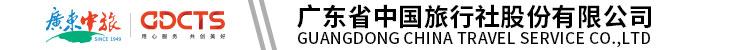 【海陆空全景】澳洲南航广州直飞9天 | 大堡礁 | 大洋路 | 萌物学府 | 旧都 | 悉尼 | 热带雨林 |  布里斯班 |  黄金海岸 （ 6-8月 ）行程单行程安排费用说明其他说明产品编号FYOC-240409AUCZ9D出发地广州市目的地澳大利亚行程天数9去程交通飞机返程交通飞机参考航班广州飞旧都            参考航班：CZ343/0800-1920广州飞旧都            参考航班：CZ343/0800-1920广州飞旧都            参考航班：CZ343/0800-1920广州飞旧都            参考航班：CZ343/0800-1920广州飞旧都            参考航班：CZ343/0800-1920产品亮点※ 行程特色，自然风光，经典必游，不可错过的人文风情的打卡系列※ 行程特色，自然风光，经典必游，不可错过的人文风情的打卡系列※ 行程特色，自然风光，经典必游，不可错过的人文风情的打卡系列※ 行程特色，自然风光，经典必游，不可错过的人文风情的打卡系列※ 行程特色，自然风光，经典必游，不可错过的人文风情的打卡系列天数行程详情用餐住宿D1广州  ---   旧都       参考航班：CZ343/0800-1920  （飞行时间约9小时）早餐：X     午餐：X     晚餐：X   旧都当地Novotel Melbourne Preston或同级豪华酒店D2旧都—大洋路—旧都 （单程行车约4小时）早餐：酒店早餐     午餐：X     晚餐：团队晚餐   旧都当地Novotel Melbourne Preston或同级豪华酒店D3旧都 ---   悉尼    参考航班：JQ或VA（内陆航班不设免费餐饮，敬请自理）早餐：酒店早餐     午餐：团队午餐     晚餐：X   悉尼当地courtyard Sydney north ryde或同级豪华酒店D4悉尼早餐：酒店早餐     午餐：X     晚餐：团体晚餐   悉尼当地courtyard Sydney north ryde或同级豪华酒店D5悉尼 --- 凯恩斯    参考航班：JQ或VA（内陆航班不设免费餐饮，敬请自理）早餐：酒店早餐或便携早餐盒     午餐：BBQ烧烤午餐     晚餐：团队晚餐   凯恩斯当地Colonial Club Resort/Queenslander或同豪华酒店D6凯恩斯 --- 绿岛早餐：酒店早餐     午餐：自助午餐     晚餐：X   凯恩斯当地Colonial Club Resort/Queenslander或同级豪华酒店D7凯恩斯 --- 布里斯班/黄金海岸   参考航班：JQ或VA（内陆航班不设免费餐饮，敬请自理）早餐：酒店早餐或便携早餐盒     午餐：团队午餐     晚餐：团队晚餐   布里斯班/黄金海岸当地Mantra on view或同级豪华酒店D8布里斯班 --- 黄金海岸早餐：酒店早餐     午餐：X     晚餐：团队晚餐   布里斯班或黄金海岸当地Mantra on view或同级豪华酒店D9布里斯班 --- 广州      参考航班：  CZ382/1010-1725 （飞行时间约9小时）早餐：便携式早餐盒     午餐：X     晚餐：X   无费用包含1. 全程团体经济舱机票及境外机场税、航空燃油税。1. 全程团体经济舱机票及境外机场税、航空燃油税。1. 全程团体经济舱机票及境外机场税、航空燃油税。费用不包含1.领队导游小费人民币720元/人（大小同价） 1.领队导游小费人民币720元/人（大小同价） 1.领队导游小费人民币720元/人（大小同价） 预订须知凡遇当地天气原因导致行程不能如期进行,我司将退回当天景点门票费用 温馨提示1、根据中国海关总署的规定，旅客在境外购买的物品，在进入中国海关时可能需要征收关税，详细内容见《中华人民共和国海关总署公告2010年第54号文件》。退改规则在行程开始前30日以内，甲方提出解除合同或者按照本合同15条约定由乙方解除合同的，乙方按下列标准扣除必要的费用后将余款退还甲方: 行程开始前29日至15日，按旅游费用总额的5%；行程开始前14日至7日，按旅游费用总额的20%；行程开始前 6 日至4日，按旅游费用总额的50%；行程开始前3日至1日，按旅游费用总额的 60%；行程开始当日，按旅游费用总额的70%。如按上述比例扣除的必要的费用低于实际发生的费用，或者甲方在行程开始前30日以上提出解除合同的，甲方应当按实际发生的费用支付，但最高额不应当超过旅游费用总额。保险信息为了规范本次旅游活动明确每位游客的权利，义务，责任，请您仔细阅读本内容，如无异议均视为认同并自愿遵守本内容细则。